PEEL TRIAL SCHAPEN DRIJVEN KLASSE 1.5 KLASSE 2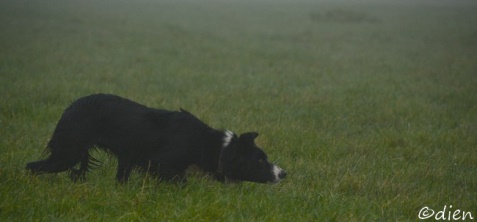 OP ZONDAG 18 JUNI ORGANISEREN WIJ WEER EEN PEEL TRIAL.MET EEN COMBI VAN ENGELS.HOLLANDS PARCOURSWIJ WILLEN STARTEN OM 07,45UUR MET DE BRIEFING EN OM 08,00 UUR MET DE WEDSTRIJDINSCHRIJVEN KAN VIA EEN EMAIL NAAR JHMMENNEN@PLANET.NL EN U ONTVANGT DAARNA HET REKENINGNUMMER VOOR DE BETALING VAN HET STARTGELD,S.MORGENS HOLLANDS PARCOUR, NA DE MIDDAG ENGELS PARCOURJE LOOPT 2 RUNS MET JE HOND30 EURO PER HANDLER/HOND COMBINATIE UITERLIJKE INSCHRIJF DATUM IS 1 JUNI 2017UITERAARD IS DE HEERLIJKE CATERING WEER AANWEZIG .DEZE PRACHTIGE LOCATIE MET RUIME PARKEERGELEGENHEID IS GELEGEN MIDDEN IN DE PEELADRES. TOM MENNEN CENTURIOWEG 5 HELENAVEENTEL. 06,30079375GROETEN UIT DE PEEL,TEAM PEEL TRIAL SCHAPEN DRIJVEN.